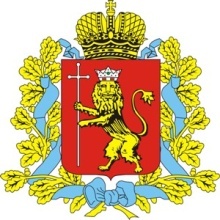 Администрация Владимирской областиДепартамент строительства и архитектуры____________________________________________________________ПОСТАНОВЛЕНИЕот «26» марта 2019 г.                                                                                         № 09Руководствуясь пунктом 7 статьи 23 Федерального закона от 30.12.2004  №  214-ФЗ «Об участии в долевом строительстве многоквартирных домов и  иных  объектов  недвижимости  и о внесении изменений в некоторые законодательные акты Российской  Федерации»,  приказом Министерства строительства и жилищно-коммунального хозяйства Российской Федерации от 12.08.2016 № 560/пр «Об утверждении критериев отнесения граждан, чьи денежные средства привлечены для строительства многоквартирных домов и чьи права нарушены, к числу  пострадавших  граждан  и  правил ведения реестра пострадавших граждан»п о с т а н о в л я ю: 1. Внести следующие изменения в постановление департамента строительства и архитектуры администрации  Владимирской области  от 12.04.2016 № 3 «Об утверждении Порядка реализации Закона Владимирской области от 29.12.2015 № 200-ОЗ «О внесении изменений в статью 8-1 Закона Владимирской области «О регулировании земельных отношений на территории Владимирской области»:1.1. В пункте 3 постановления слова «возложить на заместителя директора департамента Т.Б.Копылову»  заменить словами «оставляю за собой»;1.2. Абзац 2 пункта 10 приложения № 1 к постановлению исключить.  2. Контроль за исполнением настоящего постановления оставляю за собой.3. Настоящее постановление вступает в силу со дня его официального опубликования.И.о. директора департамента							  С.В.ДмитриевО внесении изменений в постановление департамента от 12.04.2016 № 3